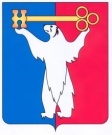 АДМИНИСТРАЦИЯ ГОРОДА НОРИЛЬСКАКРАСНОЯРСКОГО КРАЯРАСПОРЯЖЕНИЕ19.07.2021					г. Норильск	                                           № 3519О создании рабочей группы по обеспечению законности, правопорядка и общественной безопасности на территории муниципального образования город Норильск в период подготовки и проведения выборов депутатов Государственной Думы Федерального Собрания Российской Федерации восьмого созыва, Законодательного Собрания Красноярского края четвертого созыва	В соответствии с Федеральным законом от 12.06.2002 № 67-ФЗ «Об основных гарантиях избирательных прав и права на участие в референдуме граждан Российской Федерации», Федеральным законом от 22.02.2014 № 20-ФЗ «О выборах депутатов Государственной Думы Федерального Собрания Российской Федерации», Уставным Законом Красноярского края от 21.04.2016 № 10-4435 «О выборах депутатов Законодательного Собрания Красноярского края» в рамках подготовки к проведению выборов депутатов Государственной Думы Федерального Собрания Российской Федерации восьмого созыва, Законодательного Собрания Красноярского края четвертого созыва,                       1. Создать рабочую группу по обеспечению законности, правопорядка и общественной безопасности на территории муниципального образования город Норильск в период подготовки и проведения выборов депутатов Государственной Думы Федерального Собрания Российской Федерации восьмого созыва, Законодательного Собрания Красноярского края четвертого созыва и утвердить ее состав (прилагается).2. Уполномочить заместителя Главы города Норильска на осуществление взаимодействия с правоохранительными органами в целях обеспечения законности, правопорядка и общественной безопасности на территории муниципального образования город Норильск в период подготовки и проведения выборов депутатов Государственной Думы Федерального Собрания Российской Федерации восьмого созыва, Законодательного Собрания Красноярского края четвертого созыва.3. Рекомендовать прокурору города Норильска, начальнику отдела в городе Норильске УФСБ России по Красноярскому краю, начальнику ОМВД России по г. Норильску, начальнику отдела надзорной деятельности и профилактической работы по г. Норильск Главного управления МЧС России по Красноярскому краю назначить уполномоченных лиц по взаимодействию с уполномоченным лицом Администрации города Норильска, указанным в пункте 2 настоящего распоряжения, в период подготовки и проведения выборов депутатов Государственной Думы Федерального Собрания Российской Федерации восьмого созыва, Законодательного Собрания Красноярского края четвертого созыва.4. Разместить настоящее распоряжение на официальном сайте муниципального образования город Норильск.Глава города Норильска                                                                               Д.В. КарасевСОСТАВрабочей группы по обеспечению законности, правопорядка и общественной безопасности на территории муниципального образования город Норильск в период подготовки и проведения выборов депутатов Государственной Думы Федерального Собрания Российской Федерации восьмого созыва, Законодательного Собрания Красноярского края четвертого созываУТВЕРЖДЕНраспоряжениемАдминистрации города Норильскаот 19.07.2021 № 3519Карасев Дмитрий Владимирович- Глава города Норильска - председатель рабочей группыТимофеевНиколай Анатольевич- заместитель Главы города Норильска – заместитель председателя рабочей группыМаслова Олеся Викторовна- председатель Территориальной избирательной комиссии г. Норильска Красноярского края - заместитель председателя рабочей группы (по согласованию)Члены рабочей группы:Большунов Владимир Александрович- прокурор города Норильска (по согласованию)Горовая Светлана Николаевна- начальник Снежногорского территориального управления Администрации города НорильскаКоростелева Наталья Михайловна- заместитель Главы города Норильска по социальной политикеКрасовский Роман Игоревич- заместитель Главы города Норильска по территориальному развитиюМусихинОлег Владимирович - начальник отдела МВД России по                          г. Норильску (по согласованию)НедбайлоЕлена Васильевна- начальник Кайерканского территориального управления Администрации города НорильскаПанферовЕвгений Андреевич- начальник Управления по делам гражданской обороны и чрезвычайным ситуациям Администрации города НорильскаПечурин Сергей Васильевич- начальник отдела надзорной деятельности и профилактической работы по г. Норильск Главного управления МЧС России по Красноярскому краю (по согласованию)Тимченко Олег Сергеевич- начальник Управления по правопорядку и административной практике Администрации города НорильскаШаруев Сергей Владимирович- начальник отдела в городе Норильске УФСБ России по Красноярскому краю (по согласованию)Шевченко Михаил Федорович- начальник Талнахского территориального управления Администрации города Норильска